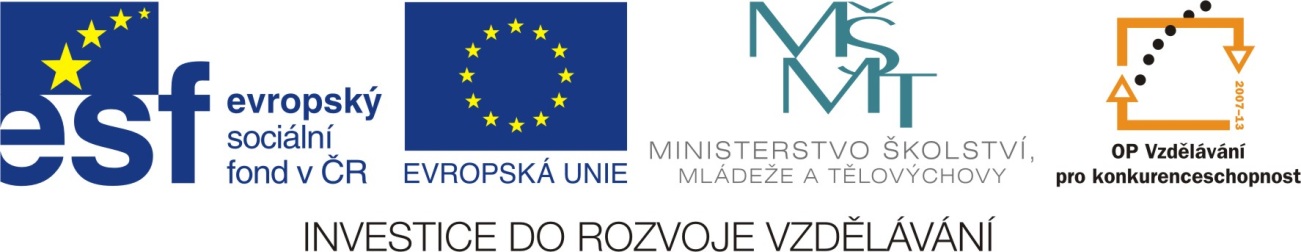 LABORATORNÍ PRÁCE NÁZEV:  Měření dráhy rovnoměrného pohybu JMÉNO:                                                                  DATUM:………………………………………………………………………………………………………………………………………………………………………..POMŮCKY: těleso s rovnoměrným pohybem – hračka s elektromotorem,                         stopky, metr, křídaPŘÍPRAVA: Zopakuj si příklady rovnoměrného a nerovnoměrného pohybu.ŘEŠENÍ:Připrav si stopky a nauč se je rychle ovládat.Pracujte ve dvojici, připravte si těleso a křídu.Pokusné rovnoměrně se pohybující se těleso vypusť na rovnou plochu                a v pravidelných intervalech označ jeho polohu křídou. Délka intervalu může být 5 – 10 s v závislosti na rychlosti tělesa a velikosti prostoru.Do připravené tabulky doplň velikosti dráhy, kterou těleso urazilo                       za jednotlivé intervaly.         Tab.Sestroj graf závislosti dráhy na čase.Vypočítej rychlost rovnoměrného pohybu tělesa.Všechny získané poznatky uveď do závěru.GrafZÁVĚR :OBRÁZEK :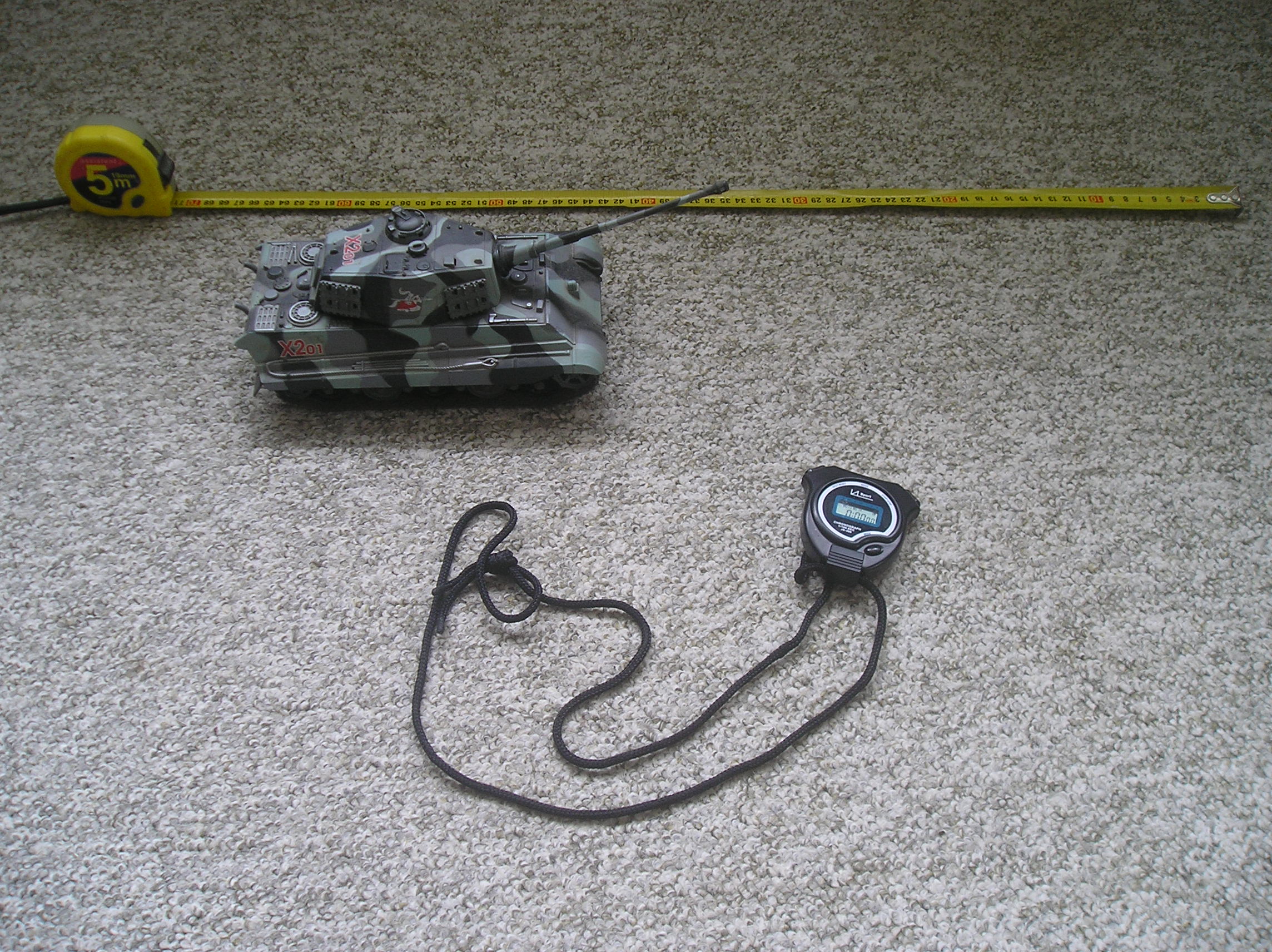 CITACE : Použité obrazové materiály a fotografie jsou vlastním dílem autora.Název školyZákladní škola Pomezí, okres SvitavyAutorJiří SvobodaNázev materiáluVY_52_INOVACE_1904_M.dráhy r.p.TémaMěření dráhy rovnoměrného pohybuČíslo projektuCZ.1.07/1.4.00/21.3496Ročník7.AnotaceFormát:  Dokument MS Word Výukový materiál slouží k provedení laboratorní práce na téma     "Měření dráhy rovnoměrného pohybu".  Pracovní list umožňuje samostatnou tvořivou, ale  i skupinovou  práci žáků. Názorným zpracováním motivuje žáky ke splnění  laboratorní práce  a tím i k procvičení  probraného učiva fyziky  7. ročníku.Poznatky z ověřování: obrazový materiál žákům velmi pomáhá ke správnému  provedení práceZpůsob použití:  datový projektor a osobní počítač nebo v tištěné podobě  -  pracovní listyZařazení:  Základní vzdělávání druhý stupeň » Člověk a příroda - fyzikaŠablona EU peníze školám ZŠ » Šablona V/2Datum vytvoření13. 5. 2012Datum ověření21. 6. 2012čas. Intervalys510152025303540úseky dráhym